 Bondi’math 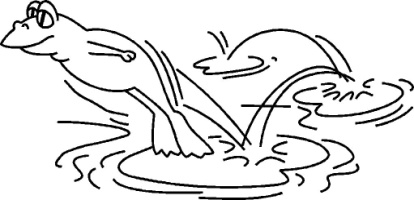 DépartLance le dé2+10+11+14+10+03+13+13+131+44-14-20+45-413+22-14-31+045-52+31+35-30+30+203-32+24-43-10+53-25-22225-1